Pogledaj  priču   u slikama  Koka se prevarila.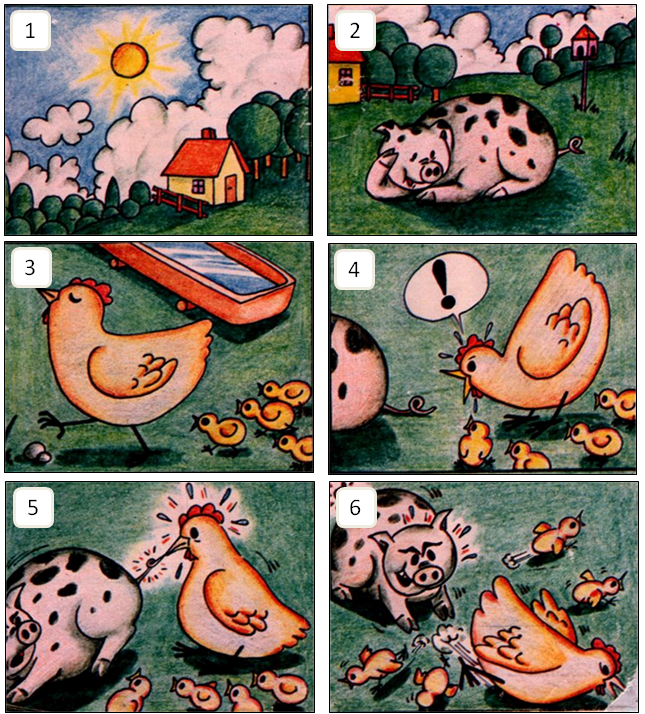 Pročitaj rečenice.Prepiši ih u bilježnicu onim redom kako se priča dogodila.Prva rečenica je označena s 1.       Koka  vodi   piliće  u šetnju.  1.  Sunce je iznad dvorišta.      Koka je ugledala u travi crvića.      Svinja leži na travi.      Koka je pobjegla s pilićima.      Koka je kljucnula svinjin rep.